Sharing Sweettarts!I have 136 Sweettarts to put in 6 birthday party goody bags.  How many Sweettarts will go in each bag?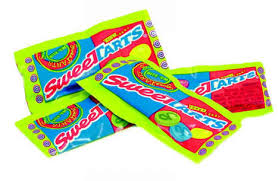 